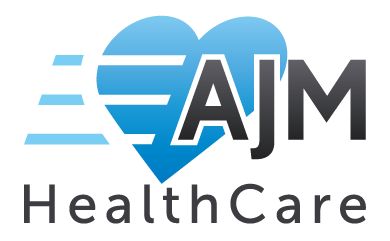 Employee Privacy NoticeDocument controlData controllerAJM Healthcare (Registered as AJ Mobility Ltd)Data protection officerGrant Kilbey – grant.kilbey@ajmhealthcare.orgIntroductionThe organisation collects and processes personal data relating to its employees to manage the employment relationship. The organisation is committed to being transparent about how it collects and uses that data and to meeting its data protection obligations. This document is intended to inform all employees what personal data is collected and how their data is used. What information does the organisation collect?The organisation collects and processes a range of information about you. This includes:your name, address and contact details, including email address and telephone number, date of birth and genderthe terms and conditions of your employmentdetails of your qualifications, skills, experience and employment history, including start and end dates, with previous employers and with the organisation, employment referencesinformation about your remuneration, including entitlement to benefits such as pensions or insurance coverdetails of your bank account and national insurance numberinformation about your marital status, next of kin, dependants and emergency contactsinformation about your nationality and entitlement to work in the UKinformation about your criminal recorddetails of your schedule (days of work and working hours) and attendance at workdetails of periods of leave taken by you, including holiday, sickness absence, family leave and sabbaticals, and the reasons for the leavedetails of any disciplinary or grievance procedures in which you have been involved, including any warnings issued to you and related correspondenceassessments of your performance, including appraisals, performance reviews and ratings, training you have participated in, performance improvement plans and related correspondenceinformation about medical or health conditions, including whether or not you have a disability for which the organisation needs to make reasonable adjustmentsinformation about vaccination status or exemption from vaccination, where this is relevant to your roledetails of trade union membershipyour photograph for security ID cardsequal opportunities monitoring information, including information about your ethnic origin, sexual orientation, health and religion or beliefThe organisation collects this information in a variety of ways. For example, data is collected through application forms, CVs or resumes; obtained from your passport or other identity documents such as your driving licence; from forms completed by you at the start of or during employment (such as benefit nomination forms); from correspondence with you; or through interviews, meetings or other assessments. Evidence of vaccination status or exemption from vaccination will be obtained from documentation that you provide to us which meets the evidential requirements.  In some cases, the organisation collects personal data about you from third parties, such as references supplied by former employers, information from employment background check providers, information from credit reference agencies and information from criminal records checks permitted by law.Data is stored in a range of different places, including in your personnel file, in the organisation's HR management systems and in other IT systems (including the organisation's email system).Why does the organisation process personal data?The organisation needs to process data to enter into an employment contract with you and to meet its obligations under your employment contract. For example, it needs to process your data to provide you with an employment contract, to pay you in accordance with your employment contract and to administer any benefit, bonus, pension and insurance entitlements.In some cases, the organisation needs to process data to ensure that it is complying with its legal obligations. For example, it is required to check an employee's entitlement to work in the UK, to deduct tax, to comply with health and safety laws and to enable employees to take periods of leave to which they are entitled. For certain positions, it is necessary to carry out criminal records checks to ensure that individuals are permitted to undertake the role in question.To satisfy current legislation, both clinical and non-clinical roles which involve face to face contact with service users require proof of Covid vaccination status or exemption from vaccination. This also applies to all roles which involve attendance at a care home.  AJM Healthcare is required to obtain this information from employees and contractors in order to satisfy its legal obligations. In other cases, the organisation has a legitimate interest in processing personal data before, during and after the end of the employment relationship. Processing employee data allows the organisation to:run recruitment and promotion processesmaintain accurate and up-to-date employment records and contact details (including details of who to contact in the event of an emergency), and records of employee contractual and statutory rightsoperate and keep a record of disciplinary and grievance processes, to ensure acceptable conduct within the workplaceoperate and keep a record of employee performance and related processes, to plan for career development, and for succession planning and workforce management purposesoperate and keep a record of absence and absence management procedures, to allow effective workforce management and ensure that employees are receiving the pay or other benefits to which they are entitledobtain occupational health advice, to ensure that it complies with duties in relation to individuals with disabilities, meet its obligations under health and safety law, and ensure that employees are receiving the pay or other benefits to which they are entitledoperate and keep a record of other types of leave (including maternity, paternity, adoption, parental and shared parental leave), to allow effective workforce management, to ensure that the organisation complies with duties in relation to leave entitlement, and to ensure that employees are receiving the pay or other benefits to which they are entitledensure effective general HR and business administrationprovide references on request for current or former employeesprovide Employee Liability Information (ELI) and all contractual information relating to terms and conditions of employmentrespond to and defend against legal claimsmaintain and promote equality in the workplaceWhere the organisation relies on legitimate interests as a reason for processing data, it has considered whether or not those interests are overridden by the rights and freedoms of employees or workers and has concluded that they are not.Some special categories of personal data, such as information about health or medical conditions, is processed to carry out employment law obligations (such as those in relation to employees with disabilities and for health and safety purposes). Information about trade union membership is processed to allow the organisation to operate check-off for union subscriptions.Where the organisation processes other special categories of personal data, such as information about ethnic origin, sexual orientation, health or religion or belief, this is done for the purposes of equal opportunities monitoring. Data that the organisation uses for these purposes is anonymised or is collected with the express consent of employees, which can be withdrawn at any time. Employees are entirely free to decide whether or not to provide such data and there are no consequences of failing to do so.Who has access to data?Your information will be shared internally, including with members of the HR team (including payroll), your line manager, managers in the business area in which you work and IT staff if access to the data is necessary for performance of their roles.The organisation shares your data with third parties in order to obtain pre-employment references from other employers, obtain employment background checks from third-party providers and obtain necessary criminal records checks from the Disclosure and Barring Service. The organisation may also share your data with third parties in the context of a sale of some or all of its business. In those circumstances the data will be subject to confidentiality arrangements.When required by law or to satisfy our contractual obligations, we will share minimum amount of personal information with the following partners and agencies:health service providers including NHS agenciescare providers, e.g. day care, domiciliary, residentialGovernment agencies (e.g. Department of Health)The organisation also shares your data with third parties that process data on its behalf, in connection with payroll/pensions, the provision of benefits and the provision of occupational health services. The organisation will not transfer your data to countries outside the European Economic Area.How does the organisation protect data?The organisation takes the security of your data seriously. The organisation has internal policies and controls in place to try to ensure that your data is not lost, accidentally destroyed, misused or disclosed, and is not accessed except by its employees in the performance of their duties. Please see the Data Protection Policy for details of the organisations internal policies and controls.Where the organisation engages third parties to process personal data on its behalf, they do so on the basis of written instructions, are under a duty of confidentiality and are obliged to implement appropriate technical and organisational measures to ensure the security of data.For how long does the organisation keep data?The organisation will hold your personal data for the duration of your employment and then for six years after the last day of contractual employment. Employee contracts will be held for six years after last day of contractual employment. Information regarding vaccination status or exemption from vaccination will be deleted if you should change role which does not require evidence of vaccination status or exemption from vaccination. If we need to use your information for research or reports, your information will be anonymised and any information taken from notes (handwritten or typed) during any consultation sessions will be securely destroyed. The information will continue to be used in a summarised and anonymised form in any research reports or papers that are published. Anonymised information may be given to interested third parties. The anonymised information in the papers may be of historic interest and may be held in public archives indefinitely.Your rightsAs a data subject, you have a number of rights. You can:access and obtain a copy of your data on requestrequire the organisation to change incorrect or incomplete datarequire the organisation to delete or stop processing your data, for example where the data is no longer necessary for the purposes of processingobject to the processing of your data where the organisation is relying on its legitimate interests as the legal ground for processingask the organisation to stop processing data for a period if data is inaccurate or there is a dispute about whether or not your interests override the organisation's legitimate grounds for processing dataIf you would like to exercise any of these rights, please contact the HR Department. You can make a subject access request by completing the organisation's form for making a subject access request.If you believe that the organisation has not complied with your data protection rights, you can complain to the Information Commissioner.What if you do not provide personal data?You have some obligations under your employment contract to provide the organisation with data. In particular, you are required to report absences from work and may be required to provide information about disciplinary or other matters under the implied duty of good faith. You may also have to provide the organisation with data in order to exercise your statutory rights, such as in relation to statutory leave entitlements. Failing to provide the data may mean that you are unable to exercise your statutory rights.Certain information, such as contact details, your right to work in the UK and payment details, have to be provided to enable the organisation to enter a contract of employment with you. If you do not provide other information, this will hinder the organisation's ability to administer the rights and obligations arising as a result of the employment relationship efficiently.Automated decision-makingEmployment decisions are not based solely on automated decision-making.Document IDVersionConfidentialityAuthorKatherine PlattChanges in current versionUpdated references to include vaccination status Current version issue dateReview intervalAnnuallyNext Review Date24th July 2022StakeholdersThe Board Ratification groupOps BoardAuthorised for distribution byHR Manager  Distribution listAll StaffElectronic copy locationW drive and ISO system 